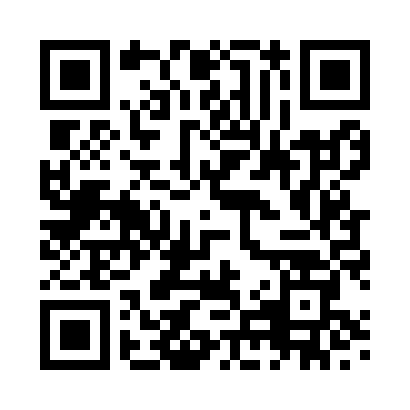 Prayer times for East Ferry, Lincolnshire, UKMon 1 Jul 2024 - Wed 31 Jul 2024High Latitude Method: Angle Based RulePrayer Calculation Method: Islamic Society of North AmericaAsar Calculation Method: HanafiPrayer times provided by https://www.salahtimes.comDateDayFajrSunriseDhuhrAsrMaghribIsha1Mon2:534:391:076:489:3511:212Tue2:534:401:076:489:3411:213Wed2:544:411:076:489:3411:214Thu2:544:421:086:479:3311:205Fri2:554:421:086:479:3311:206Sat2:564:431:086:479:3211:207Sun2:564:441:086:479:3111:208Mon2:574:451:086:469:3111:199Tue2:574:471:086:469:3011:1910Wed2:584:481:096:469:2911:1911Thu2:594:491:096:459:2811:1812Fri2:594:501:096:459:2711:1813Sat3:004:511:096:449:2611:1714Sun3:014:531:096:449:2511:1715Mon3:014:541:096:439:2411:1616Tue3:024:551:096:439:2311:1617Wed3:034:571:096:429:2111:1518Thu3:034:581:096:419:2011:1519Fri3:044:591:096:419:1911:1420Sat3:055:011:096:409:1811:1321Sun3:065:021:106:399:1611:1322Mon3:065:041:106:389:1511:1223Tue3:075:051:106:389:1311:1124Wed3:085:071:106:379:1211:1025Thu3:095:081:106:369:1011:1026Fri3:105:101:106:359:0911:0927Sat3:105:111:106:349:0711:0828Sun3:115:131:106:339:0511:0729Mon3:125:151:106:329:0411:0630Tue3:135:161:106:319:0211:0631Wed3:135:181:096:309:0011:05